附件3新生入学肺结核筛查流程及流程图1.对于托幼机构、小学及初中非寄宿录取新生：（1）家长协助新生在微信搜索“北京结核病防治”公众号，完成线上肺结核可疑症状及密切接触史筛查。（2）新生如有任何一条肺结核可疑症状或有肺结核密切接触史，按照文件要求开展PPD皮肤试验筛查。PPD皮肤试验结果中度阳性及以上者、不适宜/不愿接受PPD皮肤试验者，要进行X线胸片检查。胸片异常则需到北京儿童医院进一步检查以明确诊断。（3）学校在新生入学后查验学生的筛查记录。单纯性PPD皮肤试验强阳性者（PPD呈强阳性但除外活动性肺结核），如同意接受预防性治疗则到北京儿童医院就诊，在医生指导下开展预防性治疗。2.对于高级中等学校新生和初中寄宿新生：（1）家长协助新生在微信搜索“北京结核病防治”公众号，完成线上肺结核可疑症状及密切接触史筛查。（2）各区卫健委、教委统一安排新生开展肺结核可疑症状筛查及PPD皮肤试验筛查。有肺结核可疑症状者、PPD皮肤试验结果中度阳性及以上者、不适宜/不愿接受PPD皮肤试验者，要进行X线胸片检查。胸片异常需要到各区级结核病定点医疗机构（≥15岁）或到北京儿童医院（＜15岁）进一步检查以明确诊断。（3）学校在新生入学后查验学生的筛查记录。单纯性PPD皮肤试验强阳性者（PPD呈强阳性但除外活动性肺结核），如同意接受预防性治疗则到区级定点医疗机构（≥15岁）或儿童医院（＜15岁）就诊，在医生指导下开展预防性治疗。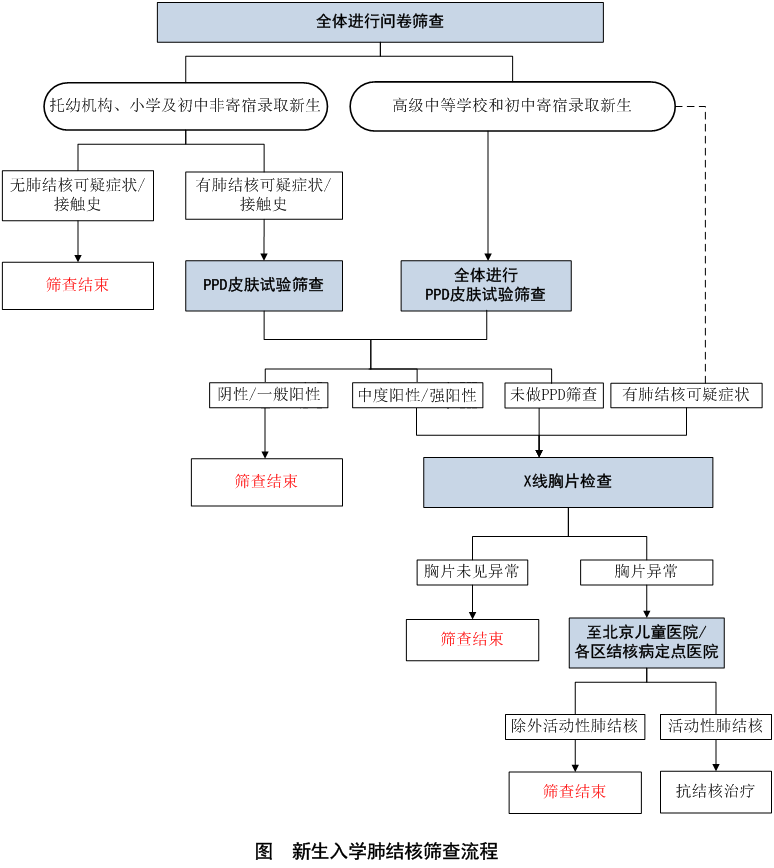 